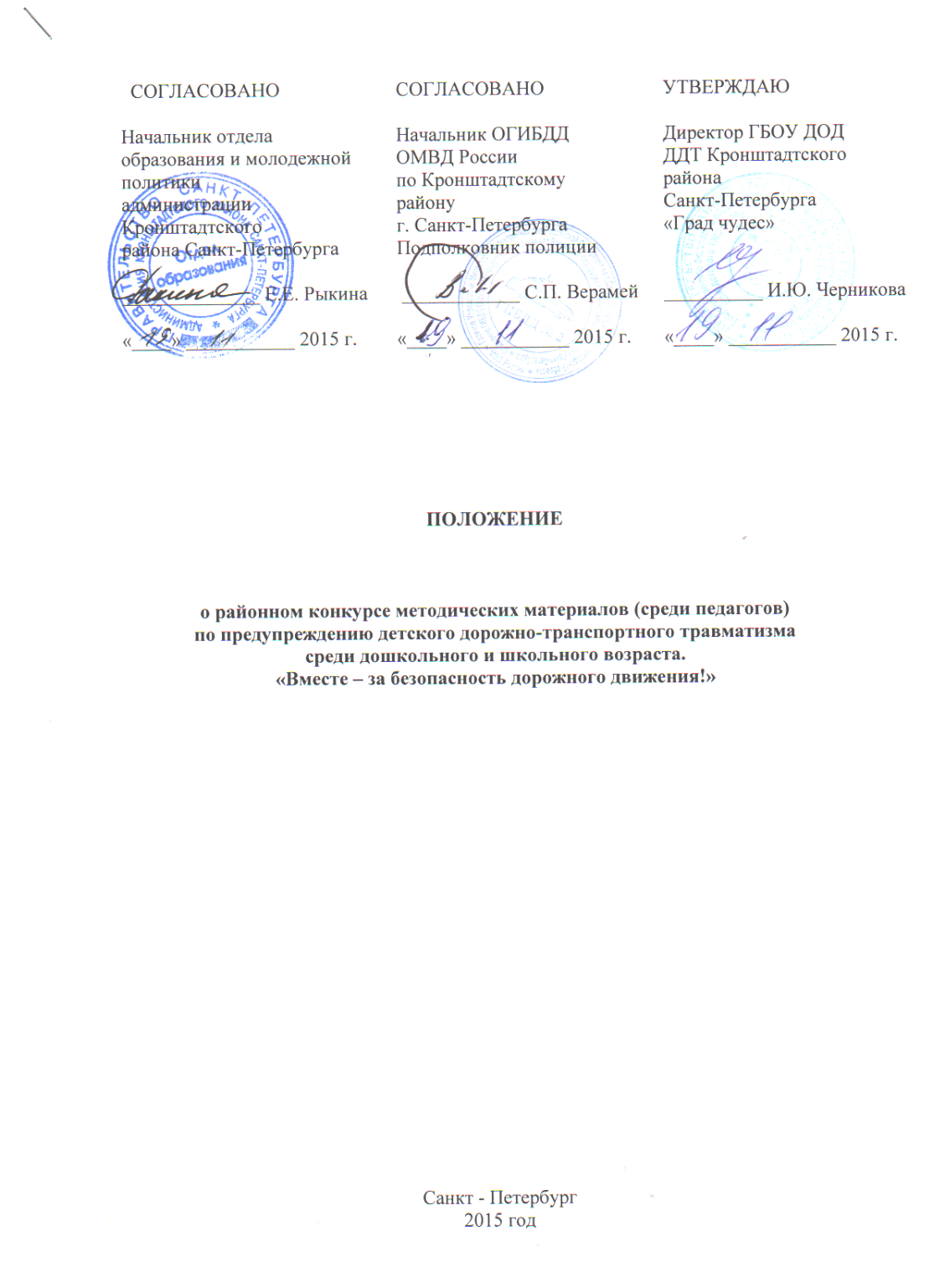 Общие положенияКонкурс методических материалов проводится в соответствии с рекомендациями Комитета по образованию Санкт-Петербурга по организации деятельности государственных образовательных организаций в сфере профилактики детского дорожно- транспортного травматизма и направлен на активизацию деятельности педагогических работников образовательных учреждений по обучению детей правилам безопасного поведения на дорогах и профилактике детского дорожно-транспортного травматизма.Цели и задачиЦель Конкурса:Выявление, обобщение и распространение передового педагогического опыта по профилактике детского дорожно-транспортного травматизма.Задачи Конкурса:Обобщение и распространение современных педагогических технологий, опыта наиболее эффективной работы по организации образовательного процесса в области безопасности дорожного движения.Повышение эффективности урочных и внеурочных занятий по обучению детей безопасности на улицах и дорогах, расширение внеурочной работы и дополнительного образования детей по профилактике детского дорожно-транспортного травматизма на улицах и дорогах.Развитие форм сотрудничества и взаимодействия педагогических коллективов образовательных учреждений с родителями, подразделениями ГИБДД, транспортными предприятиями, общественными организациями по профилактике детского дорожно- транспортного травматизма.Подготовка актуальных и перспективных методических пособий, руководств, рекомендаций, используемых в образовательном процессе, по теме дорожной безопасности.Организация и проведение Конкурса3. Организация и проведение Конкурса:3.1.Общее руководство подготовкой и проведением районного этапа конкурса осуществляют:Отдел образования и молодежной политики администрации Кронштадтского района Санкт-Петербурга;ГБОУ ДОД ДДТ Кронштадтского района Санкт-Петербурга «Град чудес»;Отдел ГИБДД ОМВД России по Кронштадтскому району г. Санкт-Петербурга -Всероссийское общество автомобилистов Кронштадтского района.Непосредственное проведение районного этапа Конкурса возлагается на ГБОУ ДОД ДДТ Кронштадтского района (^Санкт-Петербурга «Град чудес»;Для проведения Конкурса создается жюри, сформированное из представителей организующих и проводящих Конкурс организаций;Жюри Конкурса:проводит оценку конкурсных материалов, поступивших на районный этап (с последующим отбором на городской этап Конкурса) в соответствии с критериями;в каждой из номинаций определяет кандидатуры победителей Конкурса;Решение жюри оформляется протоколом и утверждается председателем жюри.Участники Конкурса4.1. В Конкурсе принимают участие педагогические работники и педагогические коллективы образовательных учреждений различных форм собственности (муниципальные, государственные, негосударственные), реализующие основные образовательные программы и программы дополнительного образования.Общие положения и порядок проведения Конкурса.Этапы конкурса:I этап (декабрь 2015 года - январь 2016 года) - районный отборочный. Конкурс проводится на базе ДДТ «Град чудес». Для подготовки и проведения районного отборочного этапа Конкурса создается районная экспертная комиссия из представителей районных проводящих организаций.Участники представляют заявки (Приложение 1) и конкурсные материалы на участие в Конкурсе - не позднее 10.12.2015 года, в ГБОУ ДОД ДДТ «Град чудес» по адресу: (197760, Санкт-Петербург, г. Кронштадт, проспект Ленина, дом 51, литер А) и на электронную почту fomenko721ara@mail.ru. Заявки на районный этап должны быть в компьютерном и печатаном исполнении и отражать полную информацию об участнике (участниках) без применения сокращений. Заявки должны быть заверена подписью руководителя и печатью.II этап (февраль - апрель 2016 года) - финальный городской состоится на базе городского опорного Центра безопасности дорожного движения ЦГПВ ГБОУ ДОД ДООТЦ г. Санкт-Петербурга «Балтийский берег» (г. Санкт-Петербург, ул. Черняховского, д. 49Б). На П-й этап Конкурса направляются материалы педагогических работников, занявшие призовые места на 1-ом отборочном этапе.Для подготовки и проведения финального городского этапа Конкурса создается городская экспертная комиссия из представителей проводящих организаций.Требования к участникам и конкурсным материаламВ Конкурсе могут участвовать педагогические работники образовательных учреждений Кронштадтского района.Участники Конкурса могут представить по одной методической разработке в каждой номинации.Методические разработки представляются на бумажном и электронном носителях (в том числе фото, видео, аудиоматериалы).Конкурсные материалы могут быть опубликованы с сохранением авторства за участниками Конкурса.Конкурс проводится по следующим номинациям:Номинация 1. «Обучение детей правилам дорожного движения»:урок;тематическое занятие (занятия);цикл бесед;обучающие экскурсии (прогулки);практическое занятие на специализированной учебной территории.Номинация 2. «Организационно-массовая работа (культурно-досуговая деятельность)»:классный час;познавательная деятельность (дидактические игры);сценарные наработки (конкурсно-игровая программа, праздник, игра-путешествие, игра-соревнование, викторина, КВН и др.);деятельность отряда ЮИД и др.Номинация 3. «Работа с родителями»:памятки;беседы, консультации;родительские собрания;круглый стол (диспут);совместные мероприятия (досуговая деятельность) и др.Номинация 4. «Методические инновации»:методические рекомендации;проект;положения;учебная (образовательная) программа;профильная программа по работе с отрядами ЮИД;методическое, учебно-методическое пособие (комплекс);8. Критерии оценки конкурсных материалов8.1 .Основными критериями оценки материалов, поданных на Конкурс, являются:оформление разработок в соответствии с методическими рекомендациями Министерства образования и науки РФ;соответствие содержания материалов правилам дорожного движения, действующими на территории РФ;новизна, актуальность, доступность;соответствие возрастным особенностям детей;доступность материала для использования в работе;глубина раскрытия темы;учёт психологических, возрастных и других особенностей адресата методического материала (детей, педагогов, родителей);практическая значимость и применимость предлагаемой разработки в массовой педагогической практике общеобразовательных учреждений.8.2.Оценка результатов конкурса осуществляется по 10-балльной системе, согласно утвержденным критериям.8.3.Структура представляемой на Конкурс работы:Титульный лист.Пояснительная записка.Содержательная часть.Дополнительные материалы и приложения.Титульный лист.На титульном листе указываются полностью: название номинации, название работы, автор или авторский коллектив (фамилия, имя, отчество, место работы, должность, адрес, телефон автора или авторского коллектива).Пояснительная записка (1-2 страницы).Пояснительная записка должна содержать: название номинации, в которой представляется работа, название работы, ее краткое тематическое содержание, цели и задачи, область применения, формы и методы реализации, возрастные группы обучающихся, ожидаемые (полученные результаты).Содержательная часть.Папка приложений и дополнительных материалов может содержать:	таблицы,фотографии, картинки, видео, презентации, веб-страницы, материально-техническое обеспечение, перечень используемой литературы и другие материалы. Жюри оставляет за собой право отклонить от рассмотрения материалы, оформленные с нарушениями данных требований.9. Награждение победителей конкурсаПо итогам Конкурса определяются победители в каждой номинации отдельно.Победители и призеры награждаются дипломами 1, 2, 3 степени.ЗАЯВКАна участие в районном конкурсе
авторских методических разработок
по тематике безопасности дорожного движенияГБОУ №:	(Полное название образовательного учреждения)Фамилия, имя, отчество участникаДолжность	Номинация 1. «Обучение детей правилам дорожного движения»:Тема занятия:	Номинация 2. «Организационно-массовая работа (культурно-досуговая деятельность)»:Тема занятия:	Номинация 3. «Работа с родителями»:Тема занятия:	Номинация 4. «Методические инновации»:Название разработки	Контактный (мобильный) телефон участникаРуководитель ГБОУ 			 (подпись, печать)Дата	Состав оргкомитетаПредседатель: Рыкина Е.Е.-начальник отдела образования и молодежной политики администрации Кронштадтского района Санкт-Петербурга;Члены оргкомитета:начальник ОЕИБДД ОМВД России по Кронштадтскому району г. Санкт- Петербурга, подполковник полиции - Верамей С.П.;-специалист I категории отдела образования администрации и молодежной политики Кронштадтского района Санкт - Петербурга - Протопопова К.А.;директор ЕБОУ ДОД ДДТ Кронштадтского района Санкт-Петербурга «Ерад чудес»Черникова И.Ю.;представитель от Всероссийского общества автолюбителей (ВОА) по Кронштадтскому району - Олещенко М.А.Состав жюри:Председатель: Протопопова К.А.-специалист I категории отдела образования и молодежной политики администрации Кронштадтского района Санкт - Петербурга; Члены жюри:заместитель директора ЕБОУ ДОД ДДТ Кронштадтского района Санкт- Петербурга «Ерад чудес» - Бархатова З.П.;методист ЕБОУ ДОД ДДТ Кронштадтского района Санкт-Петербурга «Ерад чудес»Фоменко Л.В.;-старший инспектор по ПАЗ ОГИБДД ОМВД РФ по Кронштадтскому району Санкт- Петербурга - Лысюк А.В;представитель от Всероссийского общества автолюбителей (ВОА) по Кронштадтскому району - Олещенко М.А.;